Step 1: Please place this sign on the dishwasher at the time of turning it on.If you see this sign on the dishwasher in the evening, please do not remove the sign.This dishwasher was put on last night!Step 2: Please empty the dishwasher.If you have something dirty to add to the dishwasher, check it’s empty first. And if not, empty it please. Your tummy and ours will be grateful - we will know we will be eating from clean kitchen items.Step 3: remove the sign, leave it somewhere handy, so we can use it again tonight.This has been proudly shared with ‘15 seconds 30 minutes’ 15s30m aims to help identify how to spend a few extra seconds on a task now which will save 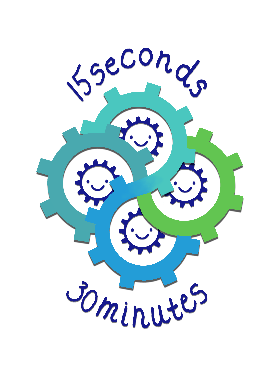 30 minutes or more later on. In doing so you will reduce frustration and increase joy. 	So, what are you waiting for? 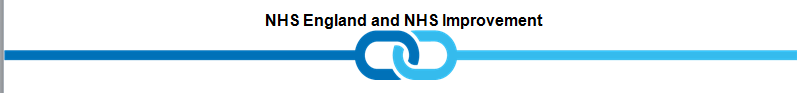 http://15s30m.co.uk/  Tweet: @15s30mIs the dishwasher full?Please fill it, replenish the suds, turn it on and place this sign on it (see other side)(think eco and C02)This has been proudly shared with:https://carewithoutcarbon.org/  Tweet: @CareWithoutCO2 http://15s30m.co.uk/  Tweet: @15s30m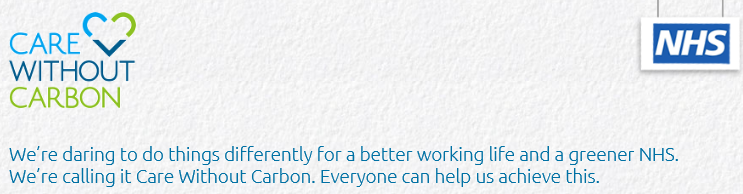 